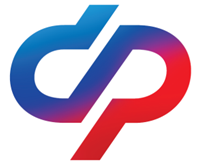 СОЦИАЛЬНЫЙ ФОНД РОССИИИнструкцияпо заполнению  заявления о распоряжении средствами МСКШаг 1.  Набрать WWW.SFR.GOV.RU,  после открытия страницы                 нажать «Вход в личный кабинет».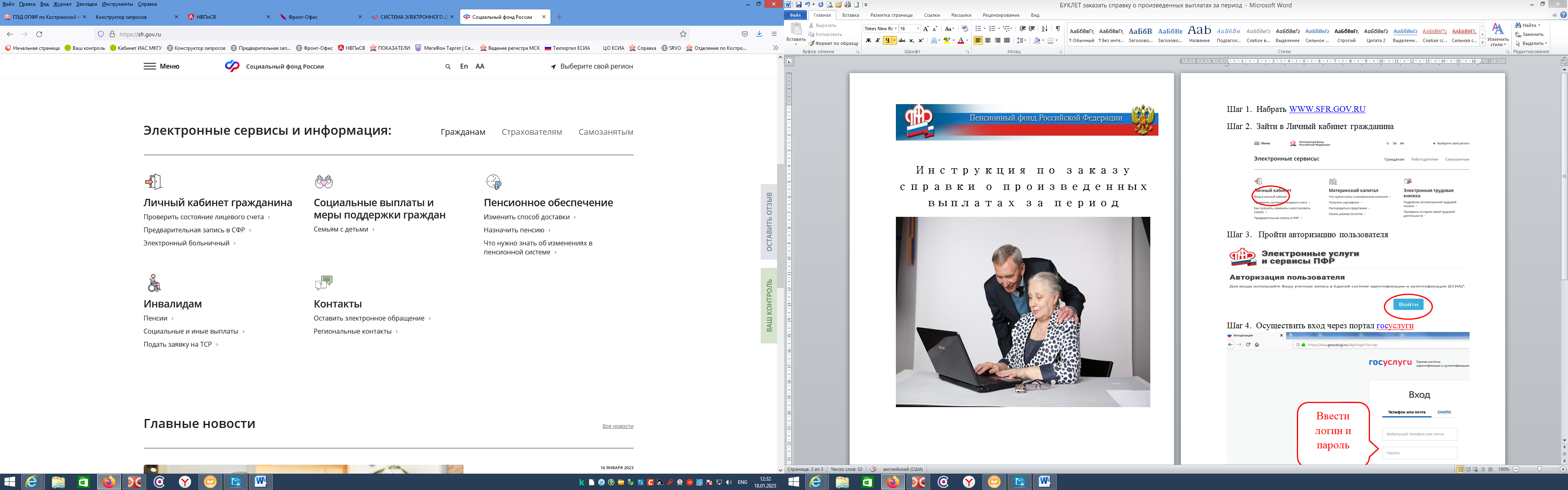 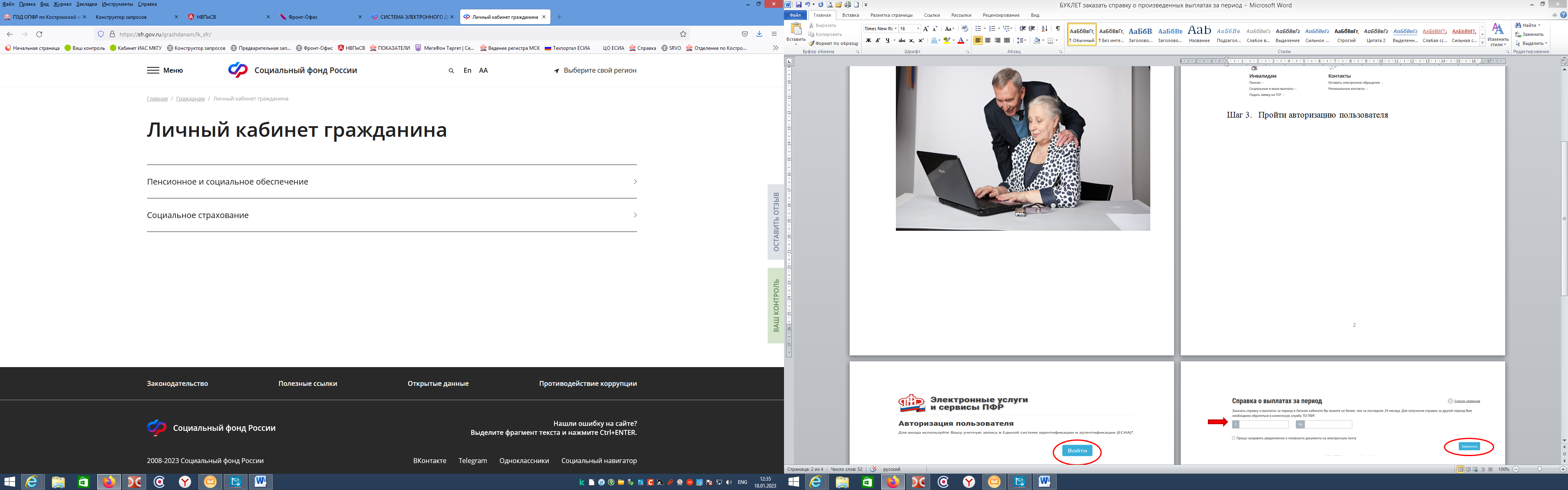  Шаг 2.   Пройти авторизацию пользователя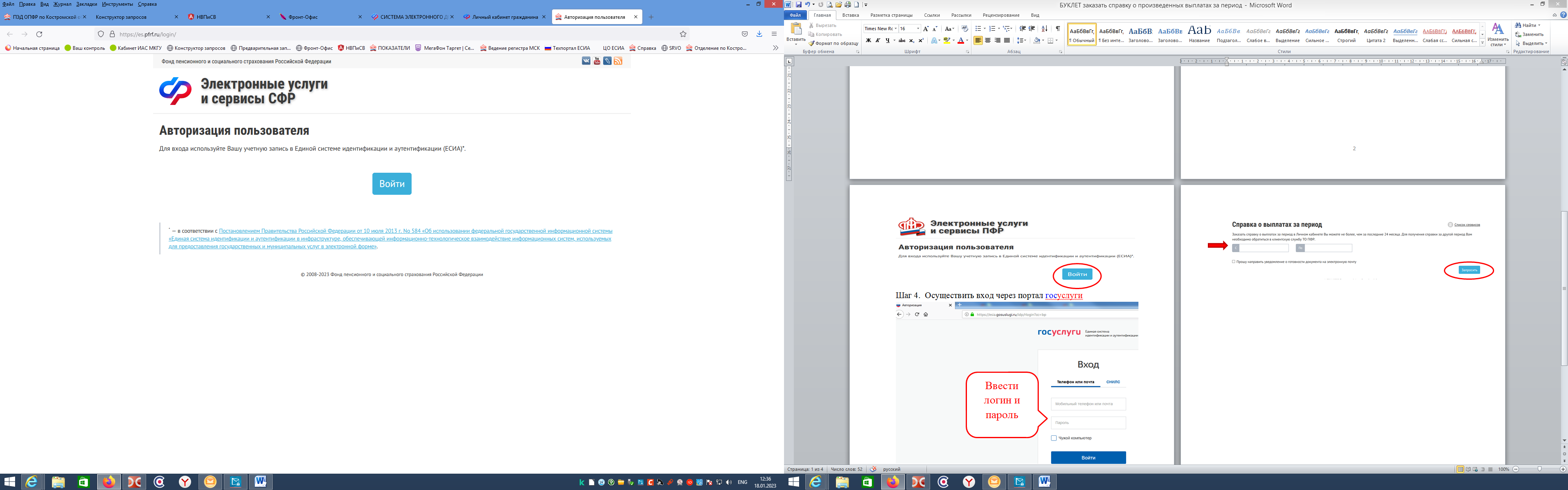 Шаг 3.  Осуществить вход через портал госуслуги 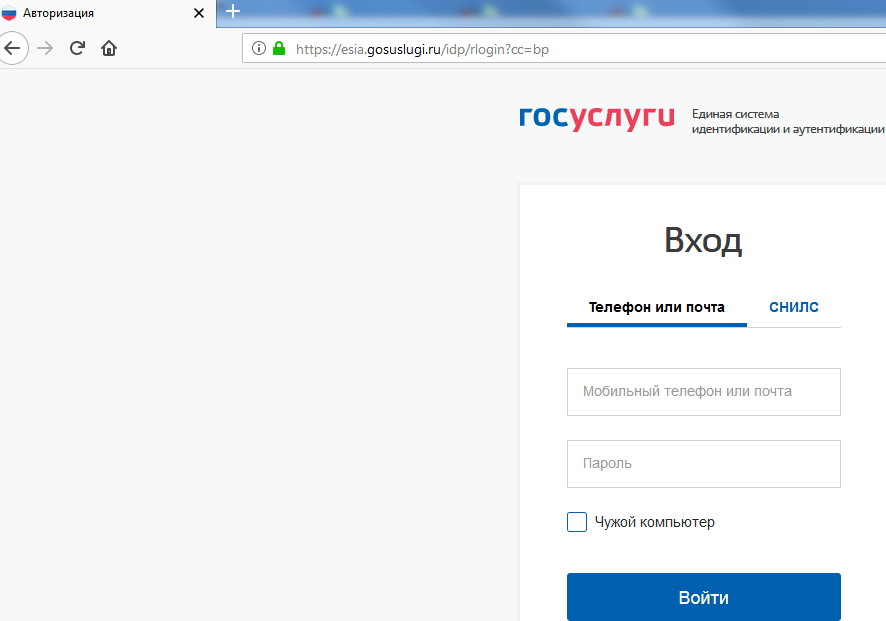 Шаг 4.  Выбрать подать заявление «о распоряжении средствами МСК»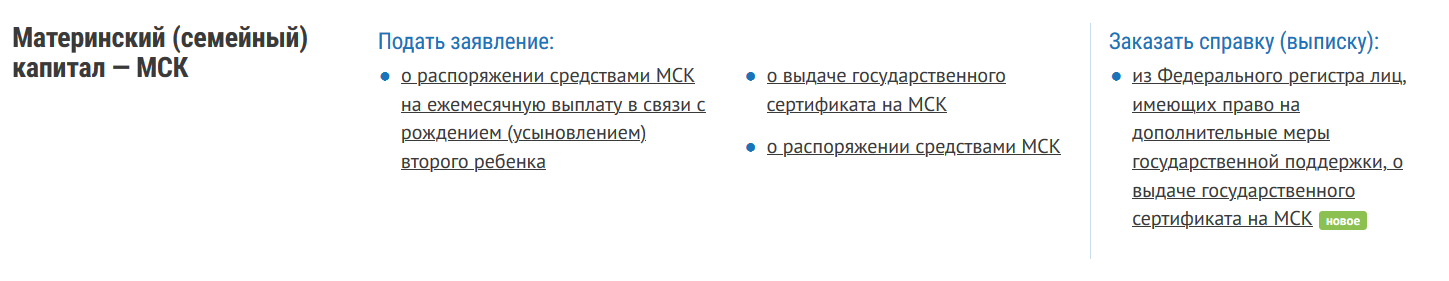 Шаг 5.  Заполнить заявление:1.Проверить данные заявителя (заполнены автоматически)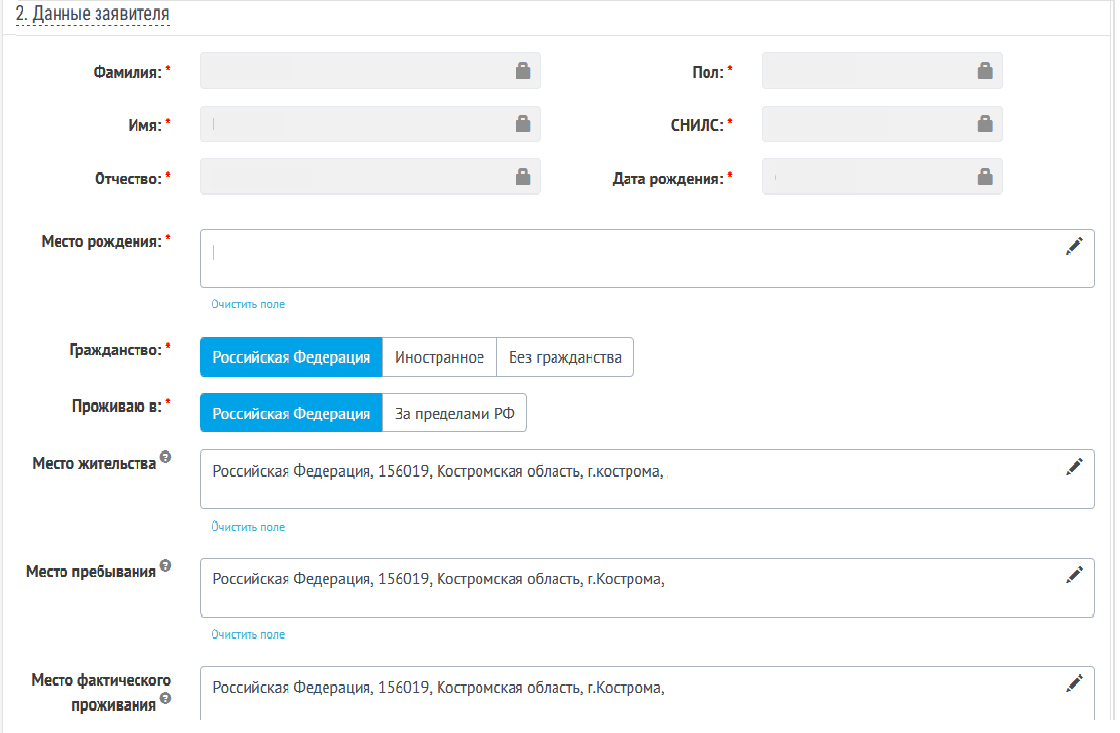 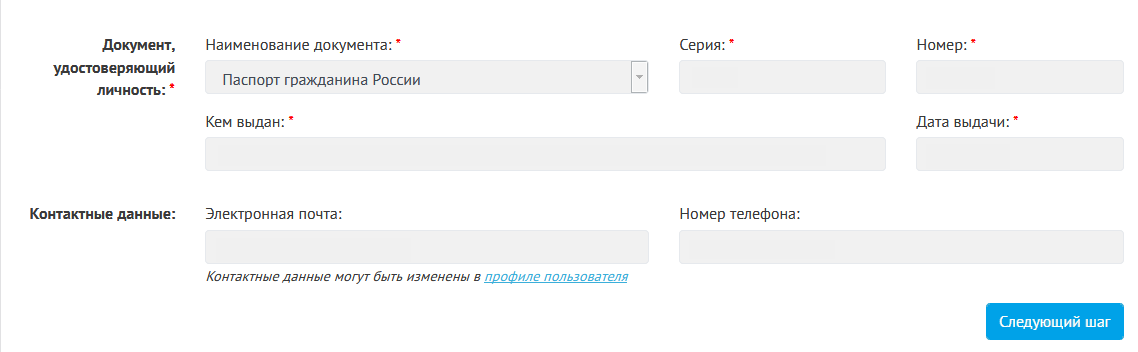 2.Заполнить данные о распоряжении средствами МСК.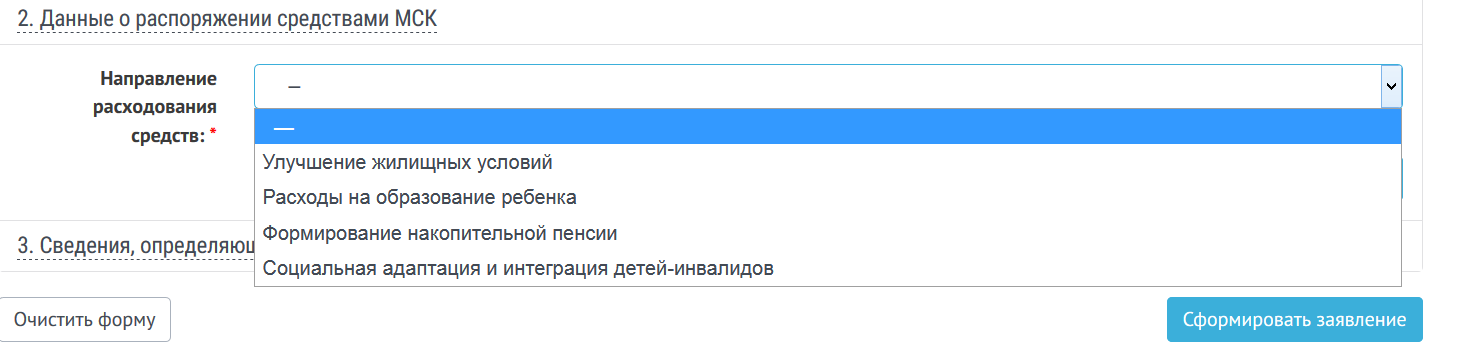 3.Заполнить, сведения  определяющие право на распоряжение средствами МСК.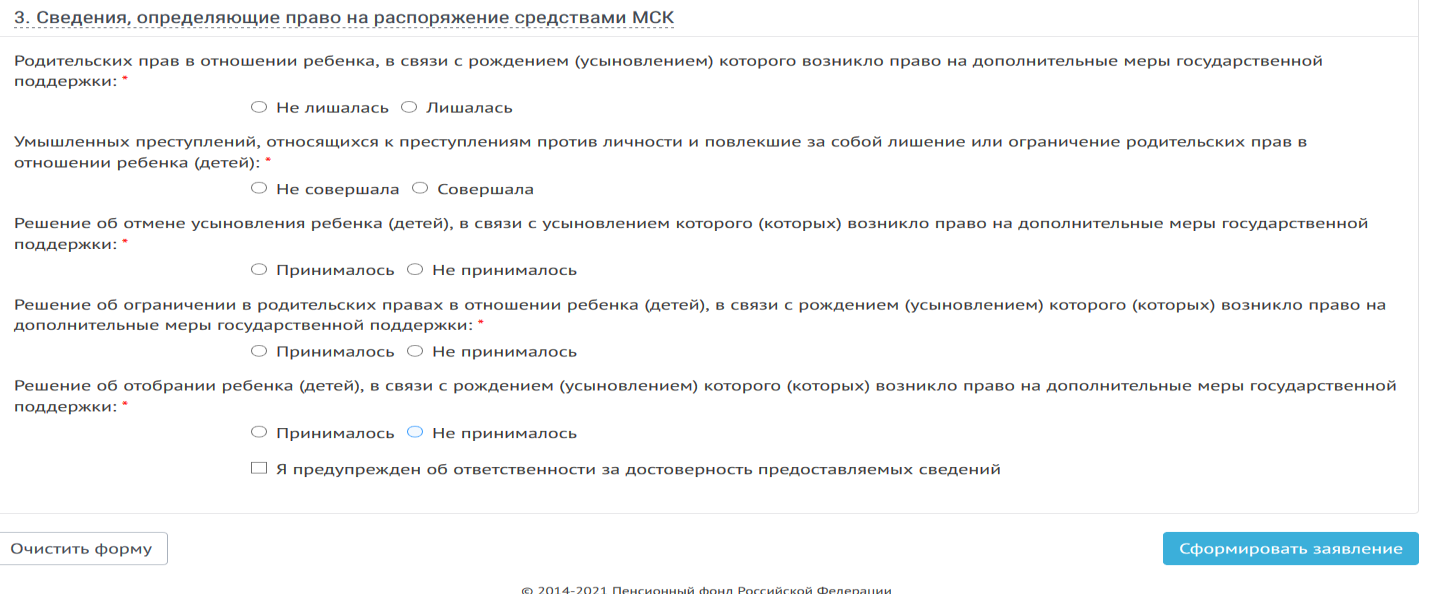    Шаг 6.  Проверить данные и отправить заявление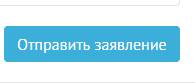 